проектО выявлении правообладателяранее учтенного объекта недвижимостиВ соответствии со статьей 69.1 Федерального закона от 13 июля 2015 г. № 218-ФЗ «О государственной регистрации недвижимости», статьей 16 Федерального закона от  06.10.2003  №  131-ФЗ  «Об   общих   принципах   организации    местного    самоуправления   в   Российской Федерации», администрация Порецкого муниципального округа Чувашской Республики п о с т а н о в л я е т: 1. В отношении земельного участка с кадастровым номером 21:18:100301:67, расположенного по адресу: Чувашская Республика - Чувашия, р-н Порецкий, с/пос Рындинское, с. Рындино, ул. Ахаева, д. 45, категория: земли населенных пунктов, общей площадью 4100  кв.м. в качестве его правообладателя, владеющего данным объектом недвижимости на праве собственности, выявлены: Сабанов Геннадий Александрович 30 апреля 1961 года рождения, место рождения: с. Рындино Порецкого района Чуващской АССР, паспорт гражданина Российской Федерации 3006  374051, выдан 22 июня 2007 г. ТП ОФМС России по Камчатской области в пос. Ключи, СНИЛС 109-062-780 46, зарегистрированный по адресу: Камчатский край, Усть-Камчатский район, пос. Ключи, ул. Кабакова, д. 8 кв. 1; 	Сабанов Юрий Александрович, 15 июня 1962 года рождения, место рождения: с. Рындино Порецкого района Чувашской АССР, паспорт гражданина Российской Федерации 9707 598806, выдан 27.05.2008 г. ТП УФМС России по Чувашской Республике в Порецком районе, СНИЛС 013-521-998 25, зарегистрированный по адресу: Чувашская Республика, Порецкий район, с. Рындино, ул. Ахаева, д. 45.2. Право собственности Сабанова Геннадия Александровича и Сабанова Юрия Александровича на указанный в п. 1 настоящего постановления земельный участок подтверждается сообщением нотариуса Порецкого нотариального округа Чувашской Республики от  16 мая 2023 г. № 89 (копия прилагается)  и  материалами наследственного дела № 228/2013.3. Отделу сельского хозяйства, земельных и имущественных отношений  направить в орган регистрации прав заявление о внесении в Единый государственный реестр недвижимости сведений о правообладателе ранее учтенного объекта, указанного в пункте 1 настоящего постановления, в течение 5 рабочих дней со дня принятия настоящего постановления. 4. Настоящее постановление вступает в силу со дня подписания.Глава Порецкого   муниципального округа                                                                                                      Е.В. Лебедев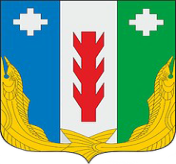 Администрация Порецкого муниципального округа Чувашской Республики     ПОСТАНОВЛЕНИЕ_________№ _____с. ПорецкоеЧăваш РеспубликинПăрачкав муниципалитетокругӗн администрацийĕЙЫШĂНУ________  № _____Пăрачкав сали